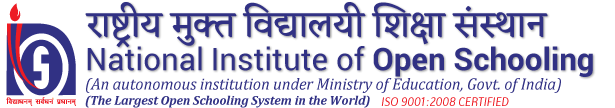 APPLICATION FOR NIOS MEDICAL CARDApplying for New Medical Card 		New Medical Card No. (to be filled by NIOS)Applying for New Card to replace old card		Existing Medical Card No.1. Name of the Applicant: ………………………………………………………………………………………………….…………………2. Category		In-service			Retired3.Name of Department / Regional Centre   ……………………..…………………………………………………………………….4. Designation	………………………………………………………….……………………………………………….......................…….	5. Pay Level (As per 7th CPC) ……………………..………………… Present Pay.....................................................…6. Last Pay (in case of Retirees):…………………………. …………………………………………………….……………………………7. Office Address: ………………….………………………………………………………………………………………….......................……………………………………………………………………………………………………………………………………….......................... ……………………………………………………………………………………………………………………………………….......................... 8.Residential Address: ……..………………………….…………………………………………………………………………………………………………………………………………………………………………………………………………………………………..........................………………………………………………………………………………………………………………………………………..........................9. Telephone Number: (O) ……………………………….(R) ………………………………. (M) …………….……………………….10. e-mail ID ……………………………………………………………………………………………………………………………………….....11. Date of Superannuation: 	..…………/……………/……………		Date / Month /Year12. Are you on Deputation (Central Deputation) ………………………… 	(Yes/No)13. If yes, likely completion of Deputation:  ..…………/……………/……………	Date / Month /Year14. Details of dependent Family members (* Please see definition of Family before filling up this column)(# Please attach Proof of age of in case of sons/daughters etc.)	15. Are all the persons whose names are given above are dependent on you and all are residing with you?....................... (Yes/No)(Please attach proof of their staying with you, like copy of Ration Card / Election ID / Pass Port / Identity Card issued by College / School / University / Bank Pass Book, etc.)16.	Paste one ID Card size Family Photograph of all dependent Family members (including self) whose names are proposed to be included as part of your family in the space given below.I Undertake to intimate to NIOS immediately if there is any change in dependency criteria of my family members included in this application form. If I fail to intimate and if the NIOS comes to know of the change then NIOS Medical facility is liable to be withdrawn and the Secretary / or appropriate authority will be free to initiate any action against me.I Undertake to surrender the Medical Card on my leaving NIOS on retirement; termination; Resignation; or on ceasing to be eligible for NIOS Medical benefits.I certify that the information furnished by me in this application has been verified to be correct and that no information has been concealed or has been misrepresented and I stand by the same. Encl: 	1) Proof of Residence/Stay of Dependents 	2) Proof of Age of Son/daughter etc.3) Disability Certificate(Signature of Applicant)S.No.Name of dependent Family member(s)Relationship with the Card Holder*Aadhaar No. (Compulsory)Date of Birth# (compulsory)Blood Group (optional)